Publicado en  el 21/10/2015 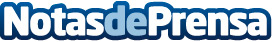 El empleo turístico aumenta en la Región de Murcia durante 29 meses consecutivosEn septiembre el número de trabajadores afiliados a la Seguridad Social en el sector turístico fue de 35.291, lo que supone un incremento del 3,5 por ciento respecto al mismo mes del año anterior Las actividades de la Hostelería y las agencias de viajes emplearon en el mes de septiembre a un total de 35.291 trabajadoresDatos de contacto:Nota de prensa publicada en: https://www.notasdeprensa.es/el-empleo-turistico-aumenta-en-la-region-de Categorias: Finanzas Viaje Murcia Turismo http://www.notasdeprensa.es